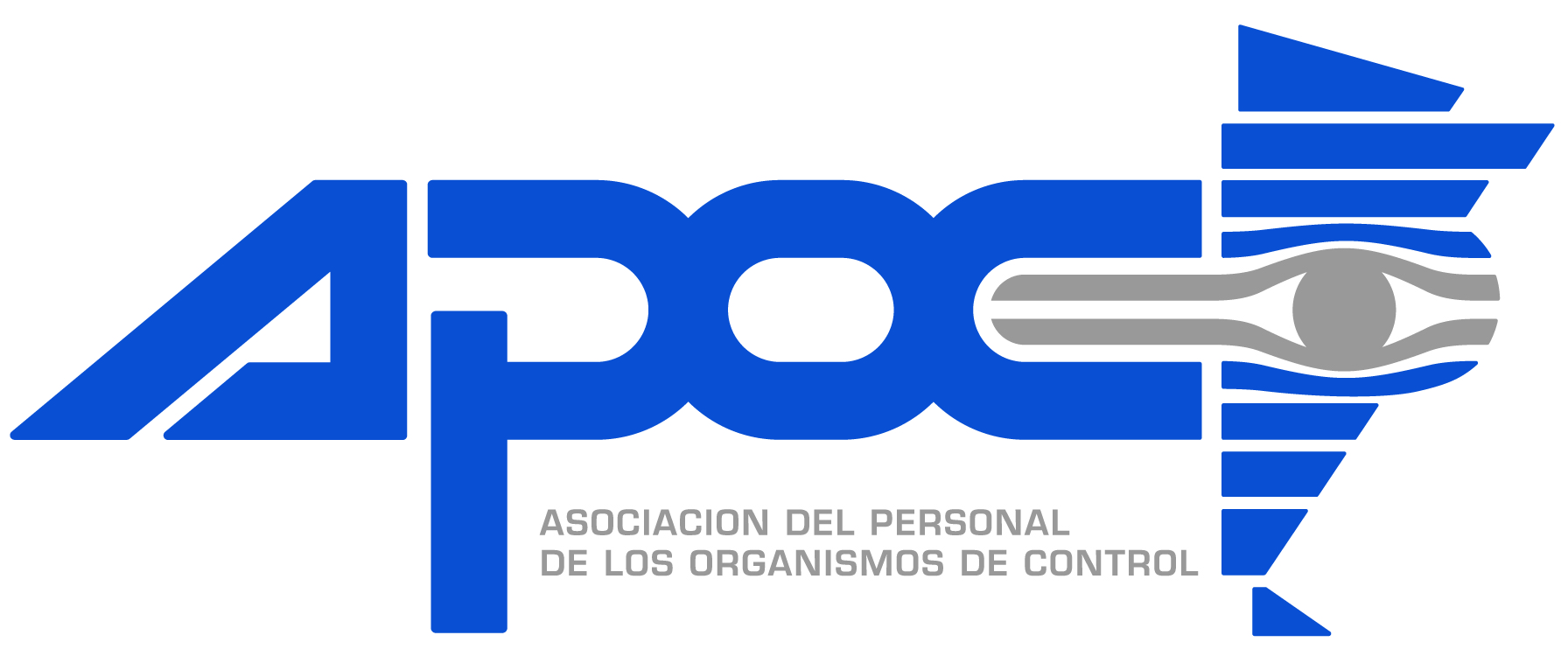 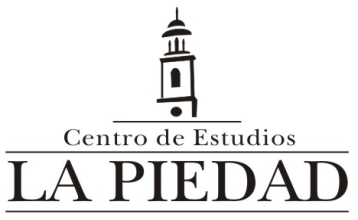 CURSO DE GESTIÓN DE LA CALIDAD EN LAS UNIDADES DE AUDITORIA INTERNA  - REFERENCIAL IRAM N° 13:2017 (Segunda edición)Datos generales de la entidad ASOCIACIÓN DEL PERSONAL DE LOS ORGANISMOS DE CONTROL - CENTRO DE ESTUDIOS LA PIEDADInscripción Registro de Prestadores del Sistema Nacional de Capacitación Nº  37-6114797-6Denominación de la actividad a acreditarCURSO DE GESTIÓN DE LA CALIDAD EN LAS UNIDADES DE AUDITORIA INTERNA  - REFERENCIAL IRAM N° 13:2017 (Segunda edición)Fundamentación generalEl Centro de Estudios , de  del Personal de los Organismos de Control ha identificado un conjunto de necesidades y demandas de capacitación del personal profesional e idóneo de Unidades de Auditoría Interna del Sector Público Nacional. La gestión de la calidad en la Unidades de Auditoría Interna (UAIs) de organismos o dependencias gubernamentales  encuentra su fundamento en la creciente utilización de modelos de gestión de la calidad sustentados en normas nacionales o internacionales. Tal es así, que en los últimos años se han emitido por parte del instituto Argentino de Normalización y Certificación (IRAM) normas específicas para las actividades de las UAI. En el mes de septiembre fue presentada la segunda edición de una de estas normas, el Referencial N° 13, que adoptó los nuevos lineamientos de la norma madre de los sistemas de gestión de la calidad: la ISO 9001:2015. Esta edición  del Referencial N° 13:2017 ha introducido enfoques que lo hacen mucho más aplicable a los servicios que presta la UAI en su función de organismo de control interno. Siendo el objeto primordial del control interno el de orientar, monitorear y auditar la gestión de las unidades gubernamentales en el cumplimiento de sus acciones conforme criterios de un “mejor hacer” en base a pautas dadas por regulaciones de administración financiera, legal y de gestión, le caben a la UAIs preceptos idénticos toda vez que sus actividades pueden también orientarse hacia un mejor servicio interno. Así, las actividades específicas de control de una UAI pueden sustentarse en criterios dados por normativas voluntarias, como el Referencial N° 13:2017 Segunda edición, que aspiran a la mejora continua de sus procesos de manera tal que los mismos den sustento a una mejor interrelación auditor – auditado, asegurando el cumplimiento normativo.Perfil de los destinatarios de la actividadAuditores de campo, sin diferenciar cargos ni antigüedad.Objetivos General:El Curso tiene como objetivos generales que los participantes conozcan: Los nuevos enfoques del Referencial N°13:2017;las herramientas necesarias para diagnosticar, evaluar e implementar un sistema de gestión de la calidad en la Unidad de Auditoría Interna, basado en los Requisitos del Referencial N° 13:2017.Específicos:Capacitar al auditor gubernamental en el marco conceptual y los instrumentos operativos de la estrategia de la gestión de calidad, sus nuevos enfoques y de la su aplicación en los procesos de la auditoría interna. Interpretar los requisitos del Referencial N° 13:2017 de manera de facilitar su implementación y preparar el sistema de gestión de calidad de la UAI para la certificación externa o la actualización de la misma.Orientar en la aplicación del modelo de la mejora continua que se puede adoptar en la UAI.Asistir en el diseño de la información documentada necesaria para evidenciar la gestión de la calidad de la UAI.Aportar instrumentos operativos aplicables a la gestión de la UAI que pueden ser transferidos a otras dependencias del organismo de pertenencia.Descripción de los contenidosUNIDAD 1: Nuevos enfoques del Referencial 13:20171.1. Antecedentes y cambios en la ISO 9001:2015 que impactaron en la gestión de las organizaciones.1.2. Conceptos principales de la gestión de la calidad adoptados por el Referencial 13:2017.UNIDAD 2: Contexto de la organización. Requisitos2.1 Comprensión de la organización y de su contexto 2.2 Comprensión de las necesidades y expectativas de las partes interesadas UNIDAD 3: Liderazgo. Requisitos3.1 Liderazgo y compromiso 3.2 Política 3.3 Roles, responsabilidades y autoridades UNIDAD 4: Planificación. Requisitos4.1 Acciones para abordar riesgos y oportunidades 4.2 Gestión de riesgos de seguridad de la información 4.3  Objetivos de la calidad y planificación para lograrlos 4.4 Planificación de los cambiosUNIDAD 5: Procesos de apoyo. Requisitos5.1 Infraestructura 5.2 Gestión ambiental 5.3 Capacitación de los recursos humanos 5.4 Control de la información documentada5.5 Gestión de bienes y/o servicios UNIDAD 6: Procesos principales. Requisitos 6.1 Planeamiento 6.2 Desarrollo de Auditorías 6.3 Seguimiento de las observaciones 6.4 Otras actividades UNIDAD 7: Evaluación del desempeño. Requisitos7.1 Seguimiento, medición, análisis y evaluación 7.2 Satisfacción de las partes interesadas 7.3 Revisión por la Dirección 7.4 Autoevaluación y auditorías internas UNIDAD 8: Mejora. Requisitos8.1 No conformidades y acciones correctivas 8.2 Mejora continuaEstrategias metodológicas y recursos didácticosSe realizarán encuentros presenciales con documentos para que los participantes se interioricen de los temas y desarrollen ejercicios prácticos de aplicación de los contenidos trabajados.  Se propondrán actividades para que los participantes profundicen los contenidos mediante la consulta de la bibliografía sugerida.Se realizarán actividades introductorias para la identificación de los procesos y la  documentación en la gestión de la Unidad de Auditoría Interna, interpretando cómo podrían aplicarse los conceptos de la propuesta formativa en la propia organización.En las actividades de desarrollo se espera que los participantes utilicen las herramientas de los sistemas de gestión de la calidad para elaborar un diseño preliminar del sistema de gestión de la calidad de la Unidad de Auditoría Interna. En esta etapa, se realizarán tareas parciales para la evaluación del avance de los participantes en la compresión de los contenidos.La actividad integradora final consistirá en la elaboración de un documento de aplicación de los requisitos de la gestión de la calidad en la Unidad de Auditoría Interna.La evaluación final tendrá una devolución por parte del docente responsable del curso.Bibliografía:IRAM - SIGEN (2017). Referencial N° 13, Unidades de Auditoría Interna del Sector Público Nacional, Requisitos de Gestión de la Calidad. Buenos Aires. Segunda Edición.ISO (2015). Norma Internacional ISO 9000, Sistemas de gestión de la calidad: fundamentos y vocabulario. Ginebra (Traducción oficial).ISO (2015). Norma internacional ISO 9001, Sistemas de gestión de la calidad. Requisitos. Ginebra (Traducción oficial).Materiales de lectura elaborados por el docente: a. Partes interesadasb. Gestión de riesgos y seguridad de la informaciónc. Acciones correctivas y preventivasd. Auditoría interna Evaluación de los aprendizajesLa evaluación se realizará mediante las actividades parciales propuestas en los encuentros presenciales y una actividad práctica integradora final referida a los temas tratados. La misma deberá ser entregada por los participantes al finalizar el curso. Son criterios para la evaluación de la actividad final de integración:- Validez de la producción en relación con las consignas, 50%.- Utilización de la bibliografía presentada o de otra pertinente, 25%.- Reflexión sobre la aplicación del producto elaborado, 15%.- Coherencia y utilización de la terminología adecuada en la redacción: 10%.
Perfil del instructorMarcelo F. CalaviaMagister en Planificación y Gestión de la Comunicación (UNLP) y Auditor Líder ISO 9001:2015 (IRAM).  Consultor especialista en gestión de la calidad, con amplia experiencia en capacitación, auditoría e implementación de normas ISO y Referenciales. Cuenta con antecedentes de asistencia en la certificación de calidad de más de treinta organizaciones públicas y privadas.Auditor líder y auditor especialista en más de cien auditorías de sistemas de gestión de la calidad.Docente de capacitaciones en sistemas de gestión de la calidad y normas ISO para IRAM, INAP y otras organizaciones públicas y privadas. Inscripto en el registro de prestadores INAP.Docente universitario de posgrado de la materia “Auditoría de Calidad” (UNSAM).Participante y coordinador de grupos de trabajo para la redacción de Referenciales IRAM e integrante de diversas comisiones de revisión de normas, entre ellas la del Referencial N° 13 en su primera y segunda edición.Requisitos de asistencia y aprobaciónPara aprobar el curso los alumnos deberán cumplimentar el 75% de asistencia y aprobar una actividad integradora final.La modalidad será presencial y se organizará en unidades a desarrollarse en cada uno de los encuentros en las que se dictará el curso.Instrumentos para la evaluación de la actividad        La evaluación de la actividad se realizará mediante un formulario, a modo de encuesta donde se analizarán las opiniones de los cursantes respecto a: organización del curso, la pertinencia y calidad de la bibliografía, el desempeño docente y la evaluación general de la actividad.Duración en horas        21 horas de cursada presencial y 4 horas de trabajo domiciliario para la realización de la actividad integradora final.CronogramaDías  23 y 30 de octubre, 6, 7, 21 y 27 de noviembre. El horario será de 14:30 a 18 hs.Lugar de realizaciónCentro de Estudios  – Asociación del Personal de los Organismos de Control. Capital Federal.